Государственное бюджетное дошкольное образовательное учреждение детский сад №109 общеразвивающего вида с приоритетным осуществлением деятельности по художественно-эстетическому развитию детей Адмиралтейского района Санкт-Петербурга.190103, Санкт-Петербург, 11-я Красноармейская ул., д. 9, литер А,т.251-38-94, т/ф. 251-76-77, e-mail: GDOU.109@mail.ruИНН   7826127388, КПП 783901001, ОГРН 1027810310263, БИК 044030001,ОКПО 58362044, ОКОНХ 92400, лицевой счет 0481126, ГРКЦ ГУ Банка России по Санкт-Петербургу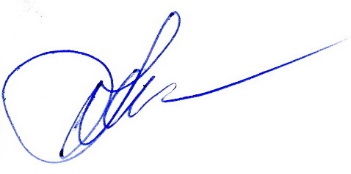 ПОЛОЖЕНИЕО ТАРИФИКАЦИОННОЙ КОМИССИИ Государственного бюджетного дошкольного образовательного учреждения детский сад №109 общеразвивающего вида с приоритетным осуществлением деятельности по художественно-эстетическому развитию детей Адмиралтейского района Санкт-ПетербургаСанкт-Петербург20161.ОБЩИЕ ПОЛОЖЕНИЯ.1.1.Тарификационная комиссия Государственного бюджетного дошкольного образовательного учреждения детского сада № 109 общеразвивающего вида с приоритетным осуществлением деятельности по художественно-эстетическому развитию детей Адмиралтейского района Санкт-Петербурга (далее – тарификационная комиссия) является общественной организацией, созданной с целью оказания практической помощи администрации.1.2.Комиссия создается в количестве не менее 3-х человек из представителя администрации, наиболее компетентных в вопросе тарификации кадров представителей трудового коллектива и представителя первичной профсоюзной организации.1.3.Состав комиссии принимается на Общем собрании работников Образовательного учреждения и утверждается приказом руководителя ГБДОУ.1.4.Комиссия руководствуется в своей деятельности действующими нормативными документами: Трудовым кодексом Российской Федерации ст.5,21,60/1,60/2,72/2,132,135,151,284,285 (части первая, вторая),333,350,371,372 (часть первая) Законом Российской Федерации от 29.12.2012 № 273-ФЗ «Об образовании в Российской Федерации»: часть 1, ст. 30, п. 4 ст. 26, методическим и рекомендациями по организации оплаты труда работников государственных учреждений социальной защиты населения, финансируемых за счет средств бюджета Санкт-Петербурга ( в ред. Распоряжения Комитета по социальной политике от 20.11.2014 № 276-р), Постановление Правительства Санкт-Петербурга № 255 от 13.03.2007 г «О методике определения штатной численности работников государственных образовательных учреждений , непосредственно подчиненных образовательных учреждений, подведомственных администрации районов Санкт-Петербурга(с внесением изменений от 10.12.012), Постановление Правительства Санкт-Петербурга «О системе оплаты труда работников государственных образовательных организаций Санкт-Петербурга» от 08.04.2016 г. № 256, Распоряжение Комитета по образованию « Об утверждении методических рекомендаций по системе оплаты труда работников государственных образовательных организаций Санкт-Петербурга, находящихся в ведении Комитета по образованию» от 30.06.2016 года № 1863-р, Уставом ГБДОУ и настоящим Положением.2.ОСНОВНЫЕ ФУНКЦИИ ТАРИФИКАЦИОННОЙ КОМИССИИ.2.1.Комиссия в соответствии с предоставленными ей общим собранием трудового коллектива ГБДОУ полномочиями имеет право выполнять следующие функции:2.2.Экспертиза представленных заведующим ГБДОУ документов для определения размеров тарифных ставок на каждого работника;2.3.Изучение информации о результатах и сроках аттестации сотрудников;2.4.проверка правильности исчисления педагогического стажа и общего стажа работы сотрудников;2.5.установка соответствия должностных окладов и тарификационных списков современным нормативным актам;2.6.оформление результатов проведения тарификационных процедур, в соответствии с действующим законодательством;2.7.информирование сотрудников ГБДОУ об изменениях в тарификации.3.СОСТАВ И РЕГЛАМЕНТ КОМИССИИ3.1.Общее число членов Комиссии – не менее 3-х человек.3.2.Организацию работы Комиссии осуществляет председатель. 3.3.Председателем Комиссии является заведующий ГБДОУ.3.4.Председатель Комиссии: руководит деятельностью Комиссии;председательствует на заседаниях Комиссии;определяет порядок работы комиссии;представляет документы работников.3.5.Заместитель председателя Комиссии выполняет обязанности председателя в случае его отсутствия (по согласованию). 	3.6.Секретарь Комиссии осуществляет прием документов, ведет регистрацию, готовит заседание Комиссии, оформляет протоколы, делает выписки из протоколов, знакомит членов Комиссии с представленными материалами, оформляет документы на архивное хранение.3.7.Комиссия формируется на один учебный год. Члены Комиссии осуществляют свою деятельность безвозмездно на общественных началах.3.8.Комиссия принимает решение в рамках своей компетенции.3.9.Результаты работы тарификационной комиссии ГБДОУ отражаются в тарификационных списках. Тарификационная комиссия оформляет результаты своей работы протоколом.3.10.Тарификация работников учреждений образования проводится по формам тарификационного списка.3.11.Тарификационный список заполняется по каждой должности (профессии) в последовательности, соответствующей структуре штатного расписания.3.12.Вакантные должности (профессии рабочих), где они имеются, отражаются в тарификационных списках. 3.13.Для проведения тарификации руководителями готовятся следующие документы:приказ о создании тарификационной комиссии;приказы о нагрузке работников всех категорий;учебный план;приказ о комплектовании;штатное расписание;3.14.Тарификационная комиссия собирается по мере необходимости, но не реже двух раз в год: перед началом учебного года, перед началом финансового года3.15.Разногласия между решением тарификационной комиссии рассматриваются на заседании комиссии ГБДОУ по трудовым спорам.3.16.В случае возникновения трудового спора работник вправе обратиться в органы, рассматривающие трудовые споры: комиссию ГБДОУ по трудовым спорам в порядке, предусмотренным законодательством.3.17.Комиссия вправе приглашать на свои заседания по необходимости любого члена трудового коллектива.4.ПРАВА И ОБЯЗАННОСТИ КОМИССИИ4.1.Комиссия имеет право:запрашивать от администрации ГБДОУ необходимые для работы сведения;определять порядок работы Комиссии;вносить предложения по порядку работы Комиссии;требовать постановки своих предложений на голосование.4.2.Обязанности членов Комиссии:соблюдать регламент работы Комиссии;выполнять поручения, данные председателем Комиссии;предварительно изучать принятые документы и представлять их на заседание Комиссии;обеспечивать объективность принятия решений;уведомлять в письменном виде всех членов трудового коллектива об изменении в тарификации листом расчета размера оплаты труда (в 2-х экземплярах, вкладывая один экземпляр в личное дело сотрудника, другой - выдавая на руки).4.3.Комиссия и её члены несут персональную ответственность за объективную и качественную подготовку тарификационных списков.4.4.Члены Комиссии не имеют права распространять в любой форме информацию, ставшую доступной им как членам Комиссии до принятия окончательного решения органом самоуправления ГБДОУ.4.5.В случае невозможности прибыть на заседание член Комиссии уведомляет об этом председателя не позднее, чем за два дня до проведения заседания. 4.6.Решение Комиссии является действительным, если за него проголосовало более половины состава комиссии.4.7.Каждое заседание протоколируется секретарем, каждое решение тарификационной комиссии оформляется протоколом в день заседания, и подписывается всеми членами комиссии, присутствовавшими на заседании и принявшими участие в голосовании.4.8.Протоколы заседания и решения комиссии оформляются в одном экземпляре.5.ПОРЯДОК ПРИНЯТИЯ НАСТОЯЩЕГО ПОЛОЖЕНИЯ5.1.Положение обсуждается и принимается на Общем собрании работников Образовательного учреждения, вводится в действие приказом по ГБДОУ.ПРИНЯТОрешением Общего собранияработников Образовательного учрежденияГБДОУ детского сада №109 общеразвивающего вида Адмиралтейского района СПбпротокол от «16» августа 2016_г №5УТВЕРЖДЕНО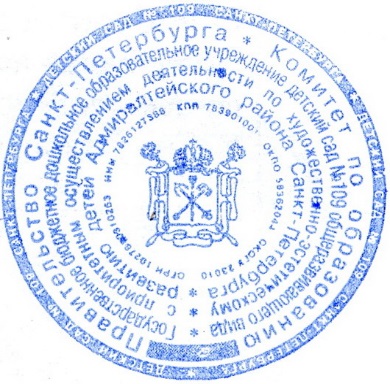 Приказом ГБДОУ детского сада № 109Адмиралтейского района общеразвивающего вида СПб№ 27-рот «17 » августа 2016 г.Заведующий _ ____ _____ /Е.В. Соколова/